Name: _____________________________	       EXERCISES - Grade 3A. Order the words.1.   this   your   ball   Is   		______________________________________________?2.   my   this   Is   car  		______________________________________________?3.   pencil case   your   This   is   	_______________________________________________.4.   my  have  school things  can  please  I ______________________________________________________________?5.   is   kite   this   your   		_______________________________________________?6.   my   is   train   this   		_______________________________________________.B. Write the words in the correct box.C. Check () the correct sentence.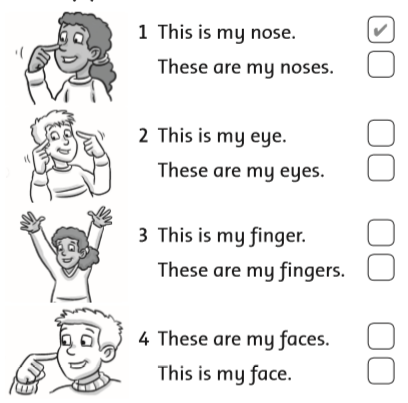 D. Look at the picture. Read and write.1. A toy is under a tree. What is it? 		It’s a bike.2. A toy is on the slide. What is it? 		It’s a _______________.3. A toy is on the seesaw. What is it? 		It’s a _______________.4. A toy is in the goal. What is it? 			It’s a _______________.5. A toy is in the tree. What is it? 			It’s a _______________.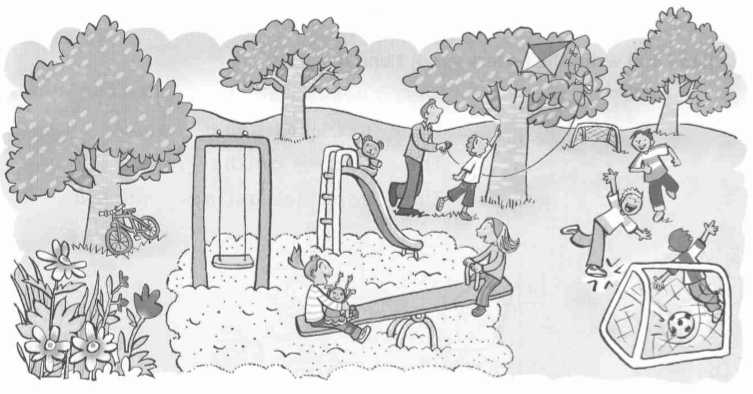 E. Read and write T (true) or F (false).1. The ball is in the goal.			___	2. The bike is in the tree.		___3. The teddy bear is under the slide.	___	4. The doll is on the seesaw.	___5. The boys and girls are at the park.	___	6. The kite is in the tree.		___	7. The boys are on the swing.		___	8. The girls are on the seesaw.	___F. Read.1. Here’s my teddy bear.				2. What does the goat have? 3. What does the lion have? 			4. What does the nurse have? 5. What does the queen have?			6. What is in the van?7. What’s your favorite toy?			8. My favorite toy is a kite.9. Let’s put on sunscreen.				10. She isn’t a teacher. 11. She can’t find it. 				12. She can’t find her doll.13. Where are their toys? 				14. Where are the pens? 15. Where are they?					16. They’re in the pencil case.17. The ball is in the goal.				18. This is Mom’s book. 19. It’s Billy’s teddy bear.				20. I don’t know.21. Here are more people in my family.		22. What can you see?23. Let’s find it. 					24. Let’s find the others. 25. It’s Vinh’s sister. 				26. She’s Vinh’s sister.Name: _____________________________	       EXERCISES –G rade 1A. Match.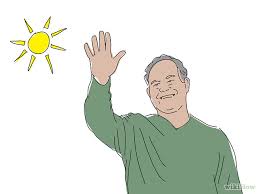 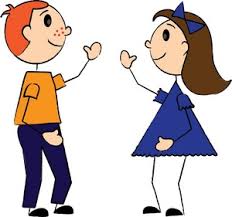 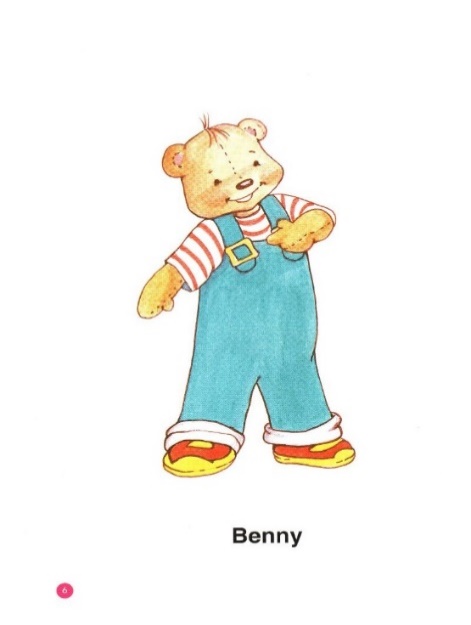 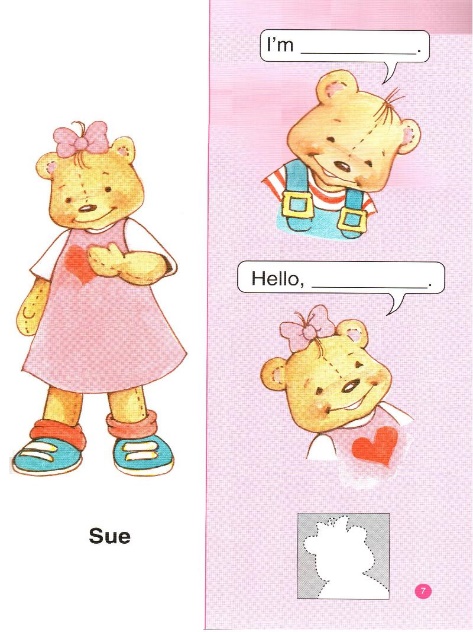 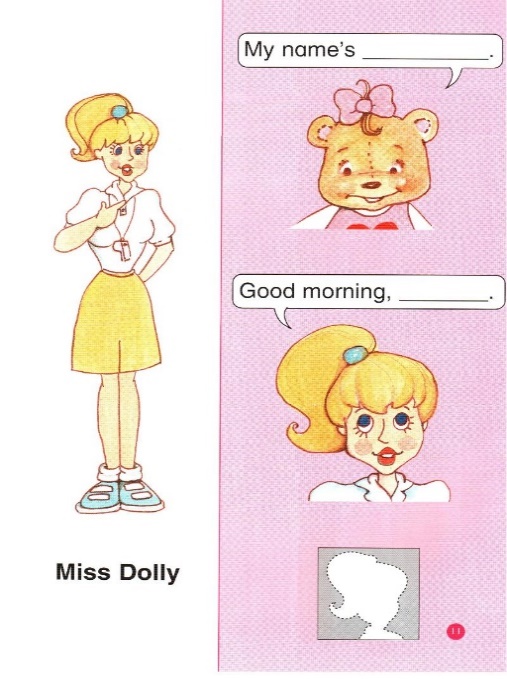   	Hello!  	  Miss Dolly       Good morning!	  Benny	        SueB. Unscramble.1. ’m / Benny / I /.			    	_____________________________________________2. I / Benny / am /.			    	_____________________________________________3. ’s / name / My / Sue /.		    	_____________________________________________4. My / Sue / is / name /.		    	_____________________________________________5. ’m / Miss Dolly / I / .		    	_____________________________________________6. name / Sue / ’s / My / .		     	_____________________________________________7. morning / , / Sue / Good / .		_____________________________________________8. Miss Dolly / Good / , / morning / .	_____________________________________________9. Benny / am / I /.	          		     	_____________________________________________10. boy / ’m / I / a / .				_____________________________________________11. girl / ’m / I / a / .				_____________________________________________12. a / ’m / I / teacher / .			_____________________________________________C. Complete.1.   name’s           Sue   Sue: Hello, I’m ________.Benny: Hi! My ___________ Benny.2.      Good 		Dolly          morningMiss Dolly: Good _________________, Benny.Benny: ____________ morning, Miss _________.The endkite     doll     teddy bear     ball     bike